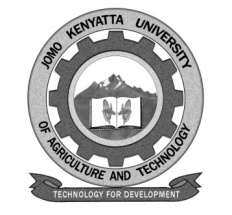    W1-2-60-1-6JOMO KENYATTA UNIVERSITYOFAGRICULTURE AND TECHNOLOGY		UNIVERSITY EXAMINATIONS 2015/2016STAGE III EXAMINATION FOR THE DIPLOMA IN MASS COMMUNICATIONHSC 0204: COPY EDITING SKILLSDATE:   APRIL 2016	                                      	                TIME: 1 ½  HOURS INSTRUCTIONS:  ANSWER QUESTION ONE (COMPULSORY) AND ANY OTHER TWO QUESTIONSQUESTION ONE(i) Differentiate between linear and nonlinear editing.													[2 marks](ii) What do you understand by the term master tape and what is the disadvantage of          using this type of editing.				[2 marks](iii)  Highlight THREE things the needs to perform linear editing.											[3 marks](iv) Outline equipment’s needed to carry out an effective non-linear editing.										[3 marks](i) Explain FOUR important points an editor needs to consider a normal editing       process.						[8 marks](ii) Discuss the term editing.				[2 marks]QUESTION TWO(i) Explain reasons why editors carryout their activities of editing.											[5 marks](ii) Discuss the advantages of non-linear editing in a programme for a production       manager.						[5 marks](i) Highlight the importance of highlighting for a smart professional production.									[5 marks](ii) State the tips for writing cutline. 			[5 marks]QUESTION THREE(a)(i)  Explain the basic lighting pattern for a good production.											[5 marks]   (ii)  Highlight the advantages of linear editing in Papa Shirandula of Citizen T.V           production.					[5 marks](b) Outline the tips used to write headline in presenting news for any newspaper.									10 marks]QUESTION FOURDiscuss the instructions for preparing articles for publications.											[20 marks]